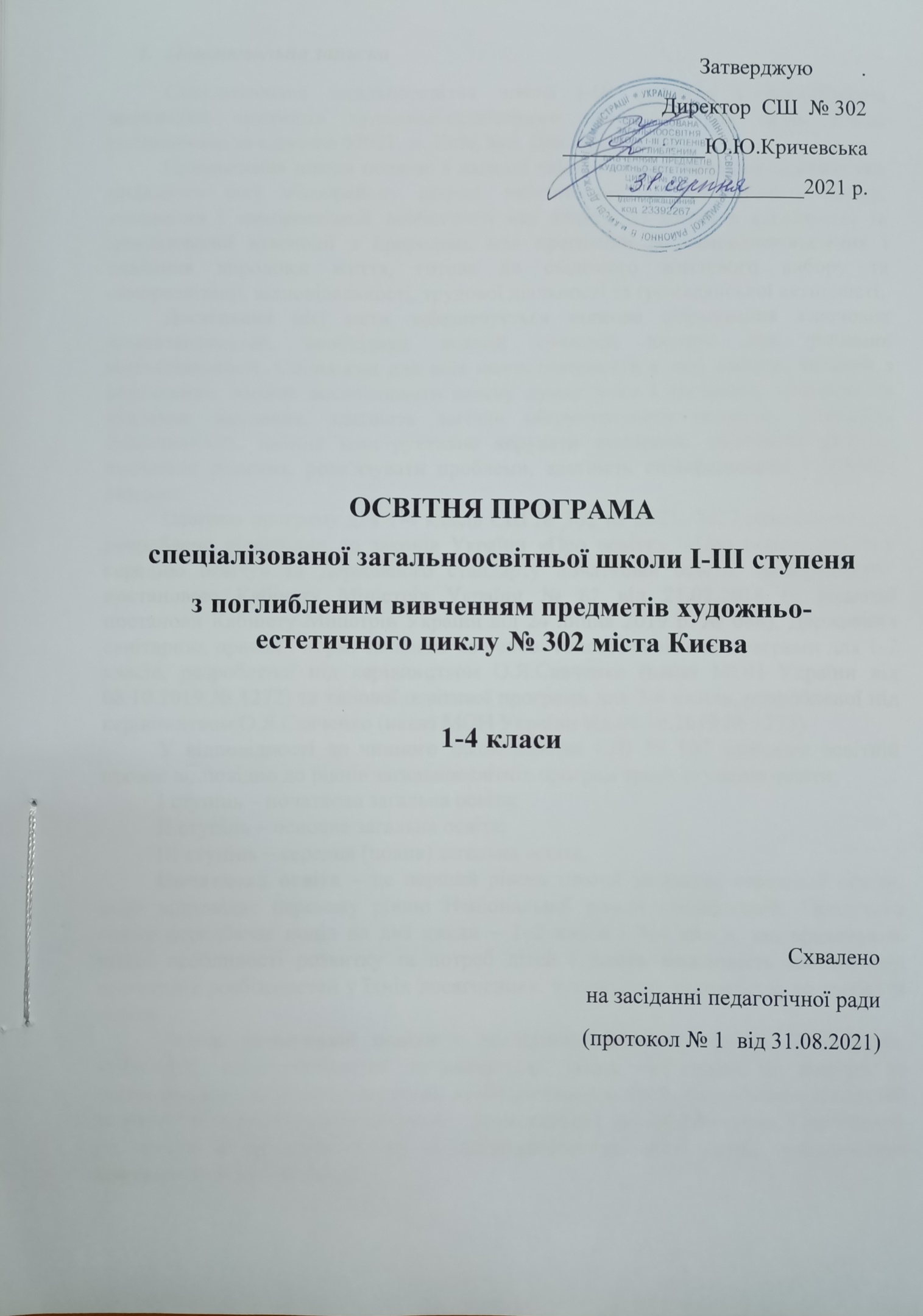 Пояснювальна запискаСпеціалізована загальноосвітня школа І-ІІІ ступенів з поглибленим вивченням предметів художньо-естетичного циклу № 302 міста Києва розташована за адресою 02021, м. Київ, вул. Декабристів 8-А.Призначення школи полягає в наданні якісної повної загальної освіти дітям шкільного віку мікрорайону школи, забезпеченні їх всебічного розвитку, виховання і самореалізації особистості яка здатна до життя в суспільстві та цивілізованої взаємодії з природою, має прагнення до самовдосконалення і навчання впродовж життя, готова до свідомого життєвого вибору та самореалізації, відповідальності, трудової діяльності та громадянської активності.Досягнення цієї мети забезпечується шляхом формування ключових компетентностей, необхідних кожній сучасній людині для успішної життєдіяльності. Спільними для всіх компетентностей є такі вміння: читання з розумінням, уміння висловлювати власну думку усно і письмово, критичне та системне мислення, здатність логічно обґрунтовувати позицію, творчість, ініціативність, вміння конструктивно керувати емоціями, оцінювати ризики, приймати рішення, розв’язувати проблеми, здатність співпрацювати з іншими людьми.Освітню програму для 1-4 класів СШ № 302 на 2021- 2022 навчальний рік розроблено відповідно до законів України «Про освіту», «Про повну загальну середню освіту» та Державного стандарту початкової освіти, затвердженого постановою Кабінету Міністрів України № 87 від 21.02.2018 (у редакції постанови Кабінету Міністрів України від 24 липня 2019 р. № 688), Державних санітарних правил і норм, складено на основі типової освітньої програми для 1-2 класів, розробленої під керівництвом О.Я.Савченко (наказ МОН України від 08.10.2019 № 1272) та типової освітньої програми для 3-4 класів, розробленої під керівництвом О.Я.Савченко (наказ МОН України від 08.10.2019 № 1273).У відповідності до чинного законодавства СШ № 302 здійснює освітній процес відповідно до рівнів загальноосвітніх програм трьох ступенів освіти: І ступінь – початкова загальна освіта; ІІ ступінь – основна загальна освіта; ІІІ ступінь – середня (повна) загальна освіта.Початкова освіта – це перший рівень повної загальної середньої освіти, який відповідає першому рівню Національної рамки кваліфікацій. Початкова освіта передбачає поділ на два цикли – 1–2 класи і 3–4 класи, що враховують вікові особливості розвитку та потреб дітей і дають можливість забезпечити подолання розбіжностей у їхніх досягненнях, зумовлених готовністю до здобуття освіти.Метою початкової освіти є всебічний розвиток дитини, її талантів, здібностей, компетентностей та наскрізних умінь відповідно до вікових та індивідуальних психофізіологічних особливостей і потреб, формування цінностей та розвиток самостійності, творчості, допитливості, що забезпечують її готовність до життя в демократичному й інформаційному суспільстві, продовження навчання в основній школі.У програмі визначено вимоги до конкретних очікуваних результатів навчання; коротко вказано відповідний зміст кожного навчального предмета чи інтегрованого курсу. Програму побудовано із врахуванням таких принципів: -	дитиноцентрованості і природовідповідності;-	узгодження цілей, змісту і очікуваних результатів навчання;-	науковості, доступності і практичної спрямованості змісту;-	наступності і перспективності навчання;-	взаємозв’язаного формування ключових і предметних компетентностей;- 	логічної послідовності і достатності засвоєння учнями предметних   компетентностей;-	можливостей реалізації змісту освіти через предмети або інтегровані курси;-	творчого використання вчителем програми залежно від умов навчання;-	адаптації до індивідуальних особливостей, інтелектуальних і фізичних можливостей, потреб та інтересів дітей.Освітня програма визначає: вимоги до осіб, які можуть розпочати навчання за цією Освітньою програмою;загальний обсяг навчального навантаження в рамках навчального плану (додаток 1);очікувані результати навчання учнів подані в рамках навчальної програми;рекомендовані форми організації освітнього процесу;оцінювання навчальних досягнень (1 – 2 класи) та результатів навчання (3 – 4 класи) здобувачів освіти;2.  Опис «моделі» випускника початкової школи СШ № 302Випускник початкової школи має знання, уміння та навички, передбачені Державним стандартом початкової освіти. Він упевнений у собі, старанний, працелюбний, самостійний, дисциплінований, вмотивований на досягнення успіху, вміє слухати і чути, критично мислити і має почуття самоконтролю, навички навчальної діяльності, культуру поведінки і мови, основи особистої гігієни та здорового способу життя.Зміст програми має потенціал для формування таких ключових компетентностей  учнів:1) вільне володіння державною мовою, що передбачає уміння усно і письмово висловлювати свої думки, почуття, чітко та аргументовано пояснювати факти, а також любов до читання, відчуття краси слова, усвідомлення ролі мови для ефективного спілкування та культурного самовираження, готовність вживати українську мову як рідну в різних життєвих ситуаціях;2) здатність спілкуватися рідною (у разі відмінності від державної) та іноземними мовами, що передбачає активне використання рідної мови в різних комунікативних ситуаціях, зокрема в побуті, освітньому процесі, культурному житті громади, можливість розуміти прості висловлювання іноземною мовою, спілкуватися нею у відповідних ситуаціях, оволодіння навичками міжкультурного спілкування;3) математична компетентність, що передбачає виявлення простих математичних залежностей в навколишньому світі, моделювання процесів та ситуацій із застосуванням математичних відношень та вимірювань, усвідомлення ролі математичних знань та вмінь в особистому і суспільному житті людини;4) компетентності у галузі природничих наук, техніки і технологій, що передбачають формування допитливості, прагнення шукати і пропонувати нові ідеї, самостійно чи в групі спостерігати та досліджувати, формулювати припущення і робити висновки на основі проведених дослідів, пізнавати себе і навколишній світ шляхом спостереження та дослідження;5) інноваційність, що передбачає відкритість до нових ідей, ініціювання змін у близькому середовищі (клас, школа, громада тощо), формування знань, умінь, ставлень, що є основою компетентнісного підходу, забезпечують подальшу здатність успішно навчатися, провадити професійну діяльність, відчувати себе частиною спільноти і брати участь у справах громади;6) екологічна компетентність, що передбачає усвідомлення основи екологічного природокористування, дотримання правил природоохоронної поведінки, ощадного використання природних ресурсів, розуміючи важливість збереження природи для сталого розвитку суспільства;7) інформаційно-комунікаційна компетентність, що передбачає  опанування основою цифрової грамотності для розвитку і спілкування, здатність безпечного та етичного використання засобів інформаційно-комунікаційної компетентності у навчанні та інших життєвих ситуаціях;8) навчання впродовж життя, що передбачає опанування уміннями і навичками, необхідними для подальшого навчання, організацію власного навчального середовища, отримання нової інформації з метою застосування її для оцінювання навчальних потреб, визначення власних навчальних цілей та способів їх досягнення, навчання працювати самостійно і в групі;9) громадянські та соціальні компетентності, пов’язані з ідеями демократії, справедливості, рівності, прав людини, добробуту та здорового способу життя, усвідомленням рівних прав і можливостей, що передбачають співпрацю з іншими особами для досягнення спільної мети, активність в житті класу і школи, повагу до прав інших осіб, уміння діяти в конфліктних ситуаціях, пов’язаних з різними проявами дискримінації, цінувати культурне розмаїття різних народів та ідентифікацію себе як громадянина України, дбайливе ставлення до власного здоров’я і збереження здоров’я інших людей, дотримання здорового способу життя;10) культурна компетентність, що передбачає залучення до різних видів мистецької творчості (образотворче, музичне та інші види мистецтв) шляхом розкриття і розвитку природних здібностей, творчого вираження особистості;11) підприємливість та фінансова грамотність, що передбачають  ініціативність, готовність брати відповідальність за власні рішення, вміння організовувати свою діяльність для досягнення цілей, усвідомлення етичних цінностей ефективної співпраці, готовність до втілення в життя ініційованих ідей, прийняття власних рішень.Спільними для всіх ключових компетентностей є такі вміння: читання з розумінням, уміння висловлювати власну думку усно і письмово, критичне та системне мислення, творчість, ініціативність, здатність логічно обґрунтовувати позицію, вміння конструктивно керувати емоціями, оцінювати ризики, приймати рішення, розв'язувати проблеми, співпрацювати з іншими особами. Враховуючи інтегрований характер компетентності, у процесі реалізації Освітньої програми рекомендується використовувати внутрішньопредметні і міжпредметні зв’язки, які сприяють цілісності результатів початкової освіти та переносу умінь у нові ситуації.Вимоги до дітей, які розпочинають навчання у початковій школі, мають враховувати досягнення попереднього етапу їхнього розвитку. Період життя дитини від п’яти до шести (семи) років (старший дошкільний вік) визначається цілісною зміною її особистості, готовністю до нової соціальної ситуації розвитку. Пріоритетом цього процесу є формування і розвиток базових особистісних якостей дітей: спостережливості, допитливості, довільності поведінки, міжособистісної позитивної комунікації, відповідальності, діяльнісного і різнобічного освоєння навколишньої дійсності та ін. Потенційно це виявляється у певному рівні готовності дитини до систематичного навчання – фізичної, соціальної, емоційно-ціннісної, пізнавальної, мовленнєвої, творчої.Зберігаючи наступність із дошкільним періодом дитинства, початкова школа забезпечує подальше становлення особистості дитини, її фізичний, інтелектуальний, соціальний розвиток; формує здатність до творчого самовираження, критичного мислення, виховує ціннісне ставлення до держави, рідного краю, української культури, пошанування своєї гідності та інших людей, збереження здоров’я.Початкова освіта здобувається, як правило, з 6 років (відповідно до Закону України «Про освіту»).3.  Загальний обсяг навчального навантаженняНавчальний план дає цілісне уявлення про зміст і структуру рівня освіти, встановлює погодинне співвідношення між окремими предметами, визначає гранично допустиме тижневе навантаження учнів. Передбачає реалізацію освітніх галузей Державного освітнього стандарту початкової школи через окремі предмети. Навчальний план містить інваріантну та варіативну складові, які є обов'язковими для використання в загальноосвітніх навчальних закладах всіх типів та форм власності.Розподіл навчальних годин за темами, розділами, вибір форм і методів навчання вчитель визначає самостійно, враховуючи конкретні умови роботи, забезпечуючи водночас досягнення конкретних очікуваних результатів, зазначених у програмі. Загальний обсяг навчального навантаження для 1 класів – 805 годин на навчальний рік, 2 класів - 875 годин на навчальний рік, 3-4 класів -  910 годин на навчальний рік. Детальний розподіл навчального навантаження на тиждень окреслено в Робочому навчальному плані ( Додаток 1).Гранична наповнюваність та тривалість уроків встановлюється відповідно до Закону України «Про загальну середню освіту». Поділ класів на групи при вивченні української мови, англійської мови здійснюється відповідно до нормативів – наказу Міністерства освіти і науки України від 20.02.2002 р. № 128 «Про затвердження нормативів наповнюваності груп дошкільних навчальних закладів компенсую чого типу, класів спеціальних загальноосвітніх шкіл (шкіл-інтернатів), груп продовженого дня і виховних груп загальноосвітніх навчальних закладів усіх типів та порядку поділу класів на групи при вивченні окремих предметів у загальноосвітньому навчальному закладі», зареєстрованого в Міністерстві  юстиції  України від 6  березня 2002 р.  № 229/6517 (зі змінами).  Тривалість уроків у 1-х класах – 35 хвилин, у 2-4-х класах – 40 хвилин . Поділ класів на групи   Інваріантна складова включає наступні освітні галузі: Мовно-літературну, яка реалізується через такі інтегровані курси і навчальні предмети:1 клас – інтегрований курс «Українська мова»;2 клас – навчальні предмети «Українська мова», «Читання»;3 - 4 класи – навчальні предмети «Українська мова», «Літературне читання»;На вивчення української мови в 2-4 класах виділено 140 годин (4 години на тиждень). Рекомендовано 3 години на тиждень проводити уроки української мови, 1 годину на два тижні – урок розвитку зв’язного мовлення.Іншомовну, яка реалізується через предмет «Іноземна мова» ( Англійська).Математичну, яка реалізується через предмет «Математика».Природничу, громадянську й історичну, соціальну, здоров'язбережувальну галузі,  які реалізуються інтегрованим предметом «Я досліджую світ».Технологічну, реалізація якої відбувається через предмет «Дизайн і технології».Інформатичну  - через предмет «Інформатика».Мистецьку, яка реалізується окремими предметами: «Образотворче мистецтво» та «Музичне мистецтво».Фізкультурну – реалізація якої відбувається через предмет «Фізична культура».Варіативна складова використовується для збільшення годин з вивчення предметів:1 клас – «Англійська мова» 2 -4 класи – «Українська мова»4. Опис очікуваних результатів навчання за освітніми галузямиМовно-літературна освітня галузьУкраїнська мова і читанняМетою початкового курсу мовно-літературної освіти є розвиток особистості дитини засобами різних видів мовленнєвої діяльності, формування ключових, комунікативної та читацької компетентностей; розвиток здатності спілкуватися українською мовою для духовного, культурного й національного самовияву, послуговуватися нею в особистому й суспільному житті, у міжкультурному діалозі; збагачення емоційно-чуттєвого досвіду, розвиток мовленнєво-творчих здібностей.Досягнення поставленої мети передбачає виконання таких завдань:– виховання в учнів позитивного емоційно-ціннісного ставлення до української мови, читання, дитячої книжки, формування пізнавального інтересу до рідного слова, прагнення вдосконалювати своє мовлення;– розвиток мислення, мовлення, уяви, пізнавальних і літературно-творчих здібностей школярів;– формування повноцінних навичок читання і письма, уміння брати участь у діалозі, інсценізаціях, створювати короткі усні й письмові монологічні висловлення;– формування вмінь працювати з різними видами та джерелами інформації;– ознайомлення учнів з дитячою літературою різної тематики й жанрів, формування прийомів самостійної роботи з дитячими книжками;– формування умінь опрацьовувати тексти різних видів (художні, науково-популярні, навчальні, медіатексти);– дослідження мовних одиниць і явищ з метою опанування початкових лінгвістичних знань і норм української мови;– залучення молодших школярів до практичного застосування умінь з різних видів мовленнєвої діяльності в навчальних і життєвих ситуаціях.Відповідно до зазначених мети і завдань у початковому курсі мовно-літературної освіти виділено такі змістові лінії: «Взаємодіємо усно», «Читаємо», «Взаємодіємо письмово», «Досліджуємо медіа», «Досліджуємо мовні явища».Змістова лінія «Взаємодіємо усно» спрямована на формування в молодших школярів умінь сприймати, аналізувати, інтерпретувати й оцінювати усну інформацію та використовувати її в різних комунікативних ситуаціях, спілкуватися усно з іншими людьми в діалогічній і монологічній формах заради досягнення певних життєвих цілей.Змістова лінія «Читаємо» передбачає формування в учнів повноцінної навички читання, умінь самостійно вибирати й опрацьовувати літературні тексти різних видів, дитячі книжки, висловлювати своє ставлення до прочитаного, сприймати художній текст як засіб збагачення особистого емоційно-чуттєвого, соціального досвіду, користуватися раціональними прийомами пошуку потрібної інформації в різних джерелах, працювати з інформацією в різних форматах, застосовувати її в навчально-пізнавальних, комунікативних ситуаціях, практичному досвіді. Змістова лінія «Взаємодіємо письмово» спрямована на формування в молодших школярів повноцінної навички письма, умінь висловлювати свої думки, почуття, ставлення та взаємодіяти з іншими людьми в письмовій формі, виявляти себе в різних видах мовленнєво-творчої діяльності.  Змістова лінія «Досліджуємо медіа» передбачає формування в учнів умінь аналізувати, інтерпретувати, критично оцінювати інформацію в медіатекстах та використовувати її для збагачення власного досвіду, створювати прості медіапродукти. Змістова лінія «Досліджуємо мовні явища» спрямована на дослідження учнями мовних одиниць і явищ з метою опанування початкових лінгвістичних знань, норм літературної вимови та правил українського правопису, формування в молодших школярів умінь послуговуватися українською мовою в усіх сферах життя.Мовно-літературна освітня галузьЛітературне читанняПояснювальна запискаНазва предмета – «Літературне читання» зумовлює необхідність визначення його мети і завдань, що вимагає відповідної конкретизації змістових ліній і очікуваних результатів.Мета – розвиток особистості молодшого школяра засобами різних видів читацької діяльності; формування читацької, комунікативної та інших ключових компетентностей; 	збагачення емоційно-ціннісного, естетичного, соціального та пізнавального досвіду; розвиток образного, критичного і логічного мислення та літературно-творчих здібностей; формування готовності до вивчення української та зарубіжної літератури в освітньому закладі ІІ ступеня.Досягнення мети передбачає розв’язання таких завдань:ознайомлення учнів з дитячою літературою різної тематики і жанрів;формування в учнів повноцінної навички читання як універсального інструменту функціональної грамотності;розвиток інтересу і здатності до самостійної читацької діяльності для задоволення різних потреб читача;формування умінь опрацьовувати художні, науково-художні тексти;оволодіння прийомами структурно-смислового і образного аналізу текстів різних видів;розвиток образного, критичного, логічного мислення та мовлення;формування умінь самостійної роботи з різними видами і джерелами інформації;формування прийомів роботи з дитячою книжкою, періодичною, довідковою літературою;формування вмінь безпечного і критичного використання медіапродукції, здатності створювати медіапродукти і спілкуватися за допомогою медіазасобів;розвиток уяви і здатності виявляти себе у різних видах літературно-творчої діяльності.Відповідно до мети і завдань предмета «Літературне читання» визначено такі змістові лінії: «Пізнаємо простір дитячого читання»; «Розвиваємо навичку читання, оволодіваємо прийомами розуміння прочитаного»; «Взаємодіємо усно за змістом прослуханого»; «Досліджуємо і взаємодіємо з текстами різних видів»; «Оволодіваємо прийомами роботи з дитячою книжкою»; «Досліджуємо і взаємодіємо з медіапродукцією»; «Перетворюємо та інсценізуємо прочитане; створюємо власні тексти».Реалізація змістових ліній програми з літературного читання здійснюється у процесі особистісно зорієнтованої розвивальної читацької і комунікативної діяльності учнів. Враховуючи потреби та інтереси молодших школярів у пізнанні світу людей, природи, самопізнанні, залучаючи їх до вдумливого читання найкращих дитячих книжок, текстів, різних видів учитель виховує україномовну особистість, компетентного, критично мислячого читача, який розуміє цінність книги, відчуває красу рідного слова, збагачує свій читацький, мовленнєвий і пізнавальний досвід.Змістова лінія «Пізнаємо простір дитячого читання» створює передумови для ознайомлення учнів 3-4 класів з різноманітною за темами і жанрами дитячою літературою, з різними видами довідкових,  навчальних і медіа текстів, способами здобуття інформації у сучасному медіа просторі.Простір дитячого читання передбачає взаємодію організованої і самостійної читацької діяльності учнів, що сприяє формуванню дитини-читача, який на завершення початкової школи має належний читацький кругозір, розуміє цінність читання і виявляє до нього інтерес, набуває достатній досвід використання з різною метою текстів різних видів.Змістова лінія «Розвиваємо навичку читання, оволодіваємо прийомами розуміння прочитаного» охоплює такі основні змістові блоки: удосконалення й розвиток якісних характеристик технічної і смислової сторін навички під час читання вголос і мовчки; самостійне застосування мовленнєвих та позамовних засобів художньої виразності; оволодіння, з поступовим нарощуванням ступеня складності, прийомами смислового читання (прийоми самостійного розуміння лексичного значення слів, словосполучень; повноцінного усвідомлення в тексті фактичної, концептуальної, підтекстової (з допомогою вчителя) інформації); застосування видів читання: аналітичного, переглядового, вибіркового відповідно до мети читання.Змістова лінія «Взаємодіємо усно за змістом прослуханого» спрямована на формування в учнів умінь сприймати, аналізувати, інтерпретувати й оцінювати усну інформацію та використовувати її в різних комунікативних ситуаціях, спілкуватися з іншими людьми в діалогічній і формі заради досягнення певних життєвих цілей.Змістова лінія «Досліджуємо і взаємодіємо з текстами різних видів» передбачає цілісне сприймання учнями художніх, науково-художніх текстів, їх аналіз, інтерпретацію з використанням літературознавчих понять (практично); формування умінь висловлювати рефлексивні судження у зв’язку з прочитаним, критично оцінювати  інформацію в текстах різних видів та використовувати її для збагачення особистого читацького досвіду.Змістова лінія «Оволодіваємо прийомами роботи з дитячою книжкою» передбачає формування і розвиток в учнів прийомів розрізнення дитячих книжок за жанрово-тематичними ознаками, типом видання (книжка-твір, книжка-збірка, довідник, словник і т.ін.); прогнозування орієнтовного змісту книжки (твору) з опорою на її ілюстративний та довідково- інформаційний апарат; прийомів самостійного вибору книжок з використанням інформаційних ресурсів дитячої бібліотеки; умінь зв’язно висловлювати власні емоційно-оцінні враження щодо змісту прочитаного, складати короткий відгук на прочитану книжку та ін.Змістова лінія «Досліджуємо і взаємодіємо з медіапродукцією»  має на меті формування і розвиток в учнів понять про різні види медіа та використані в них вербальні і невербальні засоби впливу на читача; формування умінь і навичок сприймати, аналізувати, інтерпретувати, критично оцінювати і безпечно користуватися медіазасобами; виражати себе і спілкуватися з іншими за допомогою власних медіапродуктів.Оволодіння медіаграмотністю є поліпредметним процесом, який передбачає зв'язок із щоденним життям дітей не лише в школі, а й поза нею, створення можливостей набувати досвід критичного осмислення різної медіапродукції, що має позитивно вплинути на розширення їхнього читацького і соціального досвіду, вироблення умінь відрізняти корисну інформацію від шкідливої, уникати імовірних для цього віку ризиків взаємодії з медіапродуктами. Змістова лінія «Перетворюємо та інсценізуємо прочитане; створюємо власні тексти» передбачає розвиток уяви, художньо-образного мислення і мовлення дітей, оволодіння вербальними і невербальними засобами створення творчих продуктів з різним ступенем самостійності (зміни, доповнення, продовження тексту, ілюстрування; участь в інсценізаціях, дослідницьких проектах; складання есе, казок, віршів, закличок, загадок, оповідань та ін.).Іншомовна галузь Іноземна мова ( Англійська)Мета початкової загальної середньої освітиГоловна мета навчання іноземної мови у початковій школі полягає у формуванні в учнів комунікативної компетенції, що забезпечується лінгвістичним, мовленнєвим і соціокультурним досвідом, узгодженим з віковими можливостями молодших школярів.  Початковий етап навчання іноземної мови у сучасному загальноосвітньому навчальному закладі надзвичайно важливий, оскільки в цей період закладаються психолінгвістичні основи іншомовної комунікативної компетенції, необхідні та достатні для подальшого її розвитку й удосконалення. Тут відбувається становлення засад для формування іншомовних фонетичних, лексичних, граматичних та орфографічних навичок, а також умінь сприймати на слух, говорити, читати й писати у межах визначених програмою результатів навчально-пізнавальної діяльності учнів. Зміст навчання іноземної мови у початковій школі добирається відповідно до психо-фізіологічних особливостей учнів молодшого шкільного віку.У початковій школі важливо зацікавити учнів вивченням іноземної мови, викликати в них позитивне ставлення до предмета, вмотивувати необхідність володіння іноземною мовою як засобом міжкультурного спілкування.Завдання іноземних мов у реалізації мети початкової загальної середньої освітиЗміст навчання забезпечується єдністю предметного, процесуального та емоційно-ціннісного компонентів і створюється на засадах оволодіння іноземною мовою у контексті міжкультурної парадигми, що передбачає навчання мови народу, який нею спілкується, та ознайомлення з його культурою. Такий підхід зумовлює формування  готовності до міжкультурної комунікації у межах типових сфер, тем і ситуацій спілкування, визначених навчальною програмою. На кінець 2-го класу учні досягають рівня Pre А1. Ці рівні характеризують результати навчальних досягнень у кожному виді мовленнєвої діяльності та узгоджуються із Загальноєвропейськими Рекомендаціями з мовної освіти: вивчення, викладання, оцінювання.Завдання полягає у формуванні вмінь:здійснювати спілкування в межах сфер, тем і ситуацій, визначених чинною навчальною програмою;розуміти на слух зміст автентичних текстів;читати і розуміти автентичні тексти різних жанрів і видів із різним рівнем розуміння змісту;     здійснювати спілкування у письмовій формі відповідно до поставлених завдань;адекватно використовувати досвід, набутий у вивченні рідної мови та інших навчальних предметів;використовувати у разі потреби невербальні засоби спілкування за умови дефіциту наявних мовних засобів;критично оцінювати інформацію та використовувати її для різних потреб; висловлювати свої думки, почуття та ставлення;ефективно взаємодіяти з іншими усно, письмово та за допомогою засобів електронного спілкування.Функції іноземних мов у реалізації мети початкової загальної середньої освітиУ процесі навчання іншомовного спілкування комплексно реалізуються освітня, виховна і розвивальна функції.Освітня функція  спрямована на: усвідомлення учнями значення іноземної мови для життя у мультилінгвальному та полікультурному світовому просторі;оволодіння знаннями про культуру, історію, реалії та традиції країн виучуваної мови;залучення учнів до діалогу культур (рідної та іншомовної);розуміння  власних  індивідуальних особливостей як психофізіологічних засад для оволодіння іноземною мовою;формування вміння використовувати в разі потреби різноманітні стратегії для задоволення власних іншомовних комунікативних намірів (працювати з підручником, словником, довідковою літературою, мультимедійними засобами тощо).Виховна функція сприяє: формуванню в учнів позитивного ставлення до іноземної мови як засобу спілкування, поваги до народу, носія цієї мови, толерантного ставлення до його культури, звичаїв і способу життя;розвитку культури спілкування, прийнятої в сучасному цивілізованому суспільстві;емоційно-ціннісному ставленню до всього, що нас оточує;розумінню важливості оволодіння іноземною мовою і потреби користуватися нею як засобом спілкування.Розвивальна функція сприяє розвитку в учнів:мовних, інтелектуальних і пізнавальних здібностей;готовності брати участь в іншомовному спілкуванні;потребу подальшого самовдосконалення у сфері використання іноземної мови;здатності переносити знання й уміння у нову ситуацію шляхом виконання проблемно-пошукової діяльності.Компетентнісний потенціал галузі «Іноземні мови» у початковій школіПровідним засобом реалізації вказаної мети є компетентнісний підхід до організації навчання у загальноосвітній школі на основі ключових компетентностей як результату навчання.Такі ключові компетентності, як уміння вчитися, ініціативність і підприємливість, екологічна грамотність і здорове життя, соціальна та громадянська компетентності можуть формуватися відразу засобами усіх навчальних предметів  і є метапредметними. Виокремлення в навчальних програмах таких інтегрованих змістових ліній, як «Екологічна безпека та сталий розвиток», «Громадянська відповідальність», «Здоров'я і безпека», «Підприємливість та фінансова грамотність» спрямоване на формування в учнів здатності застосовувати знання й уміння з різних предметів у реальних життєвих ситуаціях. Інтегровані змістові лінії реалізуються під час вивчення іноземної мови у спеціалізованих школах із поглибленим вивченням та у загальноосвітніх навчальних закладах. Діяльність та уміння із змістових ліній добираються відповідно до комунікативної потреби, тематики ситуативного спілкування, віку та рівня підготовленості учнів.Орієнтовні параметри навчально-пізнавальних досягнень учнівНавчальна програма є рамковою, а відтак не обмежує діяльність учителів у виборі порядку вивчення та змісту кожної теми. Деякі теми можуть вивчатись інтегровано, наприклад, Я, моя родина і друзі + Свята й традиції, Я, моя родина і друзі + Помешкання.Мовний інвентар є орієнтовним і добирається відповідно до комунікативної ситуації, потреб учнів та принципу концентричного навчання. Він не є метою навчання, тому й не розглядається як окремі лексичні або граматичні теми. Розпочинаючи вивчення іноземної мови, учні початкової школи ще не достатньо володіють лінгвістичними поняттями рідної мови. Тому граматичні структури засвоюються шляхом сприймання мовленнєвих зразків у комунікативних ситуаціях. Більшість граматичного матеріалу вивчається на рівні лексичних одиниць: учні засвоюють окремі граматичні явища у мовленнєвих зразках, і їм не потрібно пояснювати морфологічні та синтаксичні зв'язки між частинами мови або структурними одиницями, що входять до зразка.Математична галузьМатематикаМетою навчання математики є різнобічний розвиток особистості дитини та її світоглядних орієнтацій засобами математичної діяльності, формування математичної й інших ключових компетентностей, необхідних їй для життя та продовження навчання.Досягнення поставленої мети передбачає виконання таких завдань:- формування в учнів розуміння ролі математики в пізнанні явищ і закономірностей навколишнього світу; - формування у дітей досвіду використання математичних знань та способів дій для розв’язування навчальних і практичних задач;- розвиток математичного мовлення учнів, необхідного для опису математичних фактів,  відношень і закономірностей;- формування в учнів здатності міркувати логічно, оцінювати коректність і достатність даних для розв’язування навчальних і практичних задач.Реалізація мети і завдань початкового курсу математики здійснюється за такими змістовими лініями: «Числа, дії з числами. Величини», «Геометричні фігури», «Вирази, рівності, нерівності», «Робота з даними», «Математичні задачі і дослідження».Змістова лінія «Числа, дії з числами. Величини» охоплює вивчення у 1 – 4 класах питань нумерації цілих невід’ємних чисел у межах мільйона; формування навичок виконання арифметичних дій додавання і віднімання, множення і ділення; ознайомлення на практичній основі зі звичайними дробами; вимірювання величин; оперування величинами.Змістова лінія «Вирази, рівності, нерівності» спрямована на формування в учнів уявлень про математичні вирази – числові та зі змінною; рівності і рівняння; числові нерівності та нерівності зі змінною; про залежність результату арифметичної дії від зміни одного з її компонентів. Ця змістова лінія є пропедевтичною до вивчення алгебраїчного матеріалу.Змістова лінія «Геометричні фігури» націлена на розвиток в учнів просторових уявлень; формування здатності розрізняти геометричні фігури за їх істотними ознаками; формування практичних умінь будувати, креслити, моделювати й конструювати геометричні фігури від руки та за допомогою простих креслярських інструментів. Ця змістова лінія має пропедевтичний характер.Змістова лінія «Робота з даними» передбачає ознайомлення учнів на практичному рівні з найпростішими способами виділення і впорядкування даних за певною ознакою.Змістова лінія «Математичні задачі і дослідження» спрямована на формування в учнів здатності розпізнавати практичні проблеми, що розв’язуються із застосуванням математичних методів, на матеріалі сюжетних, геометричних і практичних задач, а також у процесі виконання найпростіших навчальних досліджень.До програми кожного класу подано орієнтовний перелік додаткових тем для розширеного вивчення курсу. Додаткові теми не є обов’язковими для вивчення. Учитель може обрати окремі теми із пропонованих або дібрати теми самостійно з огляду на методичну доцільність та пізнавальні потреби учнів. Результати вивчення додаткових тем не підлягають оцінюванню.Досвід математичної діяльності застосовується у вивченні інших предметів (освітніх галузей) шляхом використання учнями математичних методів чи інших засобів для пізнання дійсності; організації та виконання міжпредметних навчальних проектів, міні-досліджень тощо. Громадянська та історична, соціальна та здоров'язбережувальна, природнича освітні галузі«Я досліджую світ» Зазначені освітні галузі можуть реалізовуватись окремими предметами або в інтегрованому курсі за різними видами інтеграції (тематична, процесуальна, міжгалузева; в межах однієї галузі; на інтегрованих уроках, під час тематичних днів, в процесі проектної діяльності) за активного використання міжпредметних зв’язків, організації різних форм взаємодії учнів. Для розв'язання учнями практичних завдань у життєвих ситуаціях залучаються навчальні результати з інших освітніх галузей. Метою навчальної програми «Я досліджую світ» є особистісний розвиток молодших школярів на основі формування цілісного образу світу в процесі засвоєння різних видів соціального досвіду, який охоплює систему інтегрованих знань про природу і суспільство, ціннісні орієнтації в різних сферах життєдіяльності та соціальної практики, способи дослідницької поведінки, які характеризують здатність учнів розв'язувати практичні задачі. Досягнення поставленої мети передбачає розв’язання таких завдань:формування дослідницьких умінь, опанування доступних способів пізнання себе, предметів і явищ природи і суспільного життя (спостереження, обстеження, дослід, практична робота, вимірювання, систематизація, класифікація, встановлення логічної та часової послідовності подій, критична оцінка побаченого (почутого), встановлення зв'язків і залежностей в природі і суспільстві, між станом довкілля і діяльністю людини, впливу поведінки на здоров'я та безпеку, залежності результату від докладених зусиль, аналіз наслідків ризикованої поведінки);виховання активної позиції щодо громадянської і соціально-культурної належності себе і своєї родини до України, інтересу до пізнання історії та природи свого краю і країни; пошани до символів держави, ініціативної поведінки у громадських акціях, у відзначенні пам'ятних дат і подій;розвиток толерантності у соціальній комунікації, ціннісного ставлення до природи та її пізнання, до приватного життя інших людей, усвідомлення правової відповідальності у ситуаціях застосування норм і правил життя в суспільстві, інші соціальні навички щодо взаємодії і співпраці в різних видах діяльності;створення умов для самовираження учнів у різних видах діяльності, становлення екологічно грамотної та соціально адаптованої особистості.Тематичну основу курсу складають змістові лінії, які визначені Державним стандартом початкової освіти і охоплюють складники названих вище галузей в їх інтегрованій суті, а саме:«Людина» (пізнання себе, своїх можливостей; здорова і безпечна поведінка);«Людина серед людей» (стандарти поведінки в сім'ї, в суспільстві; моральні норми; навички співжиття і співпраці);«Людина в суспільстві» (громадянські права та обов'язки як члена суспільства. Пізнання свого краю, історії, символів держави. Внесок українців у світові досягнення);«Людина і світ» (толерантне ставлення до різноманітності світу людей, культур, звичаїв);«Людина і природа» (пізнання природи; взаємозв'язок об'єктів і явищ природи; рукотворний світ людини; відповідальна діяльність людини у природі; роль природничих знань і технологій у житті людини; залежність між діяльністю людини і станом довкілля).Типова навчальна програма дає змогу вчителеві самостійно обирати й формувати інтегрований та автономний спосіб подання змісту із освітніх галузей Стандарту, добирати дидактичний інструментарій, орієнтуючись на індивідуальні пізнавальні запити і можливості учнів (рівень навченості, актуальні стани потреб, мотивів, цілей, сенсорного та емоційно-вольового розвитку). Особливого значення у дидактико-методичній організації навчання надається його зв'язку з життям, з практикою застосування здобутих уявлень, знань, навичок поведінки в життєвих ситуаціях. Обмеженість відповідного досвіду учнів потребує постійного залучення й аналізу їхніх вражень, чуттєвої опори на результати дослідження об'єктів і явищ навколишнього світу. Педагогічна стратегія, яка опиралась на наслідувальні механізми у розвитку пізнавальних процесів молодших школярів, і передбачала пріоритетне використання зразків, алгоритмів, поетапного контролю й корекції, збагачується полісенсорним підходом, що зумовлює дослідницьку поведінку учнів, сприйняття ними властивостей і якостей предметів і явищ природного і соціального оточення, спрямовуються у сферу пошукової діяльності. Можливі засоби інтеграції в процесі реалізації програми «Я досліджую світ» передбачають включення учнів в практику виконання різноманітних завдань дослідницького характеру, як от:˗	дослідження-розпізнавання (Що це? Яке воно? Обстеження за допомогою органів чуття, опис, порівняння з іншими предметами, явищами; спільне – відмінне, до якого цілого воно належить);˗	дослідження-спостереження (Як воно діє? Що з ним відбувається? Для чого призначене?);˗	дослідження-пошук (запитування, передбачення, встановлення часової і логічної послідовності явищ, подій; встановлення причинно – наслідкових зв’язків (Чому? Яким чином? Від чого залежить? З чим пов’язано?), догадка, висновок-узагальнення).Інформатична освітня галузьІнформатикаПояснювальна запискаМетою навчання інформатиці є різнобічний розвиток особистості дитини та її світоглядних орієнтацій, формування інформатичної й інших ключових компетентностей, необхідних їй для життя та продовження навчання.Досягнення поставленої мети передбачає виконання таких завдань:- формування в учнів уявлення про роль інформаційно-комунікаційних технологій у житті людини; - формування вмінь описувати об’єкти реальної та віртуальної дійсності різноманітними засобами подання інформації;- формування початкових навичок інформаційної діяльності, зокрема    вмінь опрацьовувати текстову та графічну інформацію;- формування у дітей початкового досвіду використання комп’ютерної техніки для розв’язування навчальних, творчих і практичних задач; - розвиток логічного, алгоритмічного, творчого та об’єктно-орієнтованого мислення учнів.За результатами формування предметної компетентність випускники початкової школи повинні використовувати початкові знання вміння та навички для:доступу до інформації (знання де шукати і як отримувати інформацію);опрацювання інформації;перетворення інформації із однієї форми в іншу;створення інформаційних моделей;оцінки інформації за її властивостями.Програма побудована лінійно-концентрично (з горизонтальним поглибленням):Технологічна освітня галузьДизайн і технологіїЗміст технологічної освітньої галузі реалізовується через навчальний предмет «Дизайн і технології».Метою навчання дизайну і технологій є розвиток особистості дитини засобами предметно-перетворювальної діяльності, формування ключових та предметної проектно-технологічної компетентностей, необхідних для розв’язання життєвих проблем у взаємодії з іншими, культурного й національного самовираження.Досягнення поставленої мети передбачає виконання таких завдань:- формування допитливості, цілісного уявлення про матеріальне і нематеріальне виробництво;- виховання естетично-ціннісного ставлення до традицій українського народу в праці, декоративно-прикладному мистецтві;- набуття досвіду поетапного створення корисних і естетичних виробів у партнерській взаємодії: від задуму до його втілення в матеріалах;- вироблення навичок застосовувати традиційні та сучасні технології, раціонально використовувати матеріали;- формування культури праці, прагнення удосконалювати процес і результати проектно-технологічної діяльності, свій життєвий простір.Реалізація мети і завдань навчального предмета здійснюється за такими змістовими лініями: «Інформаційно-комунікаційне середовище», «Середовище проектування», «Середовище техніки і технологій», «Середовище соціалізації».Змістова лінія «Інформаційно-комунікаційне середовище» охоплює вивчення питань гармонійного поєднання функціональності та естетичності у виробах; пошук та опрацювання тематичної інформації у взаємодії з іншими; дослідження природних, штучних і синтетичних матеріалів; розрізнення та читання графічних зображень; конструювання виробів з готових деталей.Змістова лінія «Середовище проектування» спрямована на реалізацію творчого потенціалу учнів, створення умов для продукування ідей, вибору особисто привабливих об’єктів праці; дизайнерське проектування –моделювання і конструювання; виконання елементарних графічних зображень; добір матеріалів за їх властивостями; читання інструкційних карток із зображеннями для поетапного виготовлення виробу.Змістова лінія «Середовище техніки і технологій» передбачає формування навичок організації робочого місця, безпечної праці з ручними інструментами та пристосуваннями; поетапне виготовлення виробів з використанням традиційних та сучасних технологій; раціональне використання матеріалів.Змістова лінія «Середовище соціалізації» спрямована на формування здатності оцінювати та презентувати результати проектно-технологічної діяльності, обговорювати їх з іншими; ефективно використовувати створені вироби; долучатися до благочинної діяльності; виконувати трудові дії в побуті для самообслуговування та якісного облаштування життєвого простору.Мистецька освітня галузьМистецтвоМетою навчання мистецтва у школі є всебічний художньо-естетичний розвиток особистості дитини, освоєння нею культурних цінностей у процесі пізнання мистецтва; плекання пошани до вітчизняної та зарубіжної мистецької спадщини; формування ключових, мистецьких предметних та міжпредметних компетентностей, необхідних для художньо-творчого самовираження в особистому та суспільному житті.Реалізація поставленої мети здійснюється за змістовими лініями: «художньо-творча діяльність», «сприймання та інтерпретація мистецтва», «комунікація через мистецтво», які окреслюють одну з моделей досягнення загальних цілей освітньої галузі та розкривають основну місію загальної мистецької освіти.Змістова лінія «Художньо-творча діяльність» націлює на розвиток креативності та мистецьких здібностей учнів через практичне освоєння основ художньої мови різних видів мистецтва та способів художньо-творчого самовираження. Ця змістова лінія реалізується через формування в учнів умінь застосовувати різні виразні засоби творення художніх образів, імпровізування та естетичного перетворення довкілля. Змістова лінія «Сприймання та інтерпретація мистецтва» спрямована на пізнання цінностей, що відображають  твори мистецтва. Її реалізація передбачає розвиток емоційної сфери учнів, збагачення естетичного досвіду, формування в них умінь сприймати, аналізувати, інтерпретувати, оцінювати мистецтво, виявляючи до нього емоційно-ціннісне ставлення.Реалізація змістової лінії «Комунікація через мистецтво» націлена на соціалізацію учнів через мистецтво, усвідомлення ними свого «Я» (своїх мистецьких  досягнень і можливостей). Змістова лінія передбачає формування в учнів умінь презентувати себе і свої досягнення, критично їх оцінювати, взаємодіяти з іншими через мистецтво у середовищі, зокрема у різних культурно-мистецьких заходах, обговореннях тощо, а також формування уявлень про можливість і способи регулювати свій емоційний стан завдяки мистецтву. Опанування учнями мистецтва у початковій школі ґрунтується на засадах компетентнісного, особистісно зорієнтованого, діяльнісного, ігрового та інтегративного підходів. Мистецтво сприяє формуванню ключових компетентностей, зокрема, у процесі:усного висловлювання своїх вражень від мистецтва;  за допомогою коментування дорослого й оцінювання власної художньо-творчої діяльності (вільне володіння державною мовою/ здатність спілкуватися рідною).здійснення елементарних розрахунків (наприклад, для встановлення пропорцій,  визначення метру, запису ритму тощо) (математична компетентність).спостереження, дослідження і відтворення довкілля та явищ природи засобами мистецтва (компетентності у галузі природничих наук, техніки і технологій, екологічна компетентність);самостійного (чи за допомогою дорослого) використання інформаційних технологій для отримання мистецької інформації, художнього творення (інформаційно-комунікаційна компетентність);формування  уміння  визначати власні художні інтереси, досягнення і потреби; прагнення доцільно використовувати свій час для пізнання, сприймання, творення мистецтва (навчання впродовж життя);співпраці з іншими, зокрема участі у мистецьких заходах, прикрашенні середовища для друзів, сусідів; прояву відповідальності за особистий і колективний результат; використання мистецтва для отримання задоволення (впливу на власний емоційний стан)  (громадянські та соціальні компетентності, пов’язані з ідеями демократії, справедливості, рівності, прав людини, добробуту та здорового способу життя, з усвідомленням рівних прав і можливостей);опанування народних традицій, мистецтва рідного краю;  толерантного ставлення до мистецтва різних народів (культурна компетентність)проявів  творчої ініціативи та намагання її реалізовувати, зокрема через втілення у практичній художньо-творчій діяльності (індивідуальній і колективній); презентації результатів власних мистецьких досягнень (підприємливість та фінансова грамотність);виявлення бажання впроваджувати нові ідеї (інноваційність). Мистецька освітня галузь  реалізується через предмети вивчення за окремими видами мистецтва: музичне мистецтво, образотворче мистецтво за умови реалізації упродовж циклу навчання всіх очікуваних результатів галузі.Фізкультурна освітня галузьФізична культураМетою навчання фізичної культури є всебічний фізичний розвиток особистості учня засобами фізкультурної та ігрової діяльності, формування в молодших школярів ключових фізкультурних компетентностей, ціннісного ставлення до фізичної культури, спорту, фізкультурно-оздоровчих занять та виховання фізично загартованих і патріотично налаштованих громадян України.Досягнення поставленої мети передбачає виконання таких завдань: – виховання в молодших школярів розуміння значущості занять фізичними вправами, спортивними іграми як важливого засобу зміцнення здоров’я, отримання задоволення, гартування тіла та характеру, самовираження, соціальної взаємодії у процесі фізкультурно-оздоровчої діяльності;– формування в учнів здатності володіння різними способами рухової діяльності, виконання фізичних вправ; уміння грати в рухливі та спортивні ігри за спрощеними правилами;– розвиток в молодших школярів здатності встановлювати причинно-наслідкові зв’язки позитивних та негативних чинників щодо стану свого здоров’я та фізичного розвитку; використовувати різні способи пошуку корисної інформації у довідникових джерелах, у тому числі за допомогою інформаційно-комунікативних технологій і критичного мислення;– формування в учнів здатності творчо застосовувати набутий досвід з фізичної культури, використовувати сили природи для зміцнення здоров’я та фізичного вдосконалення;– розвиток в молодших школярів здатності використовувати навички самоконтролю і самооцінювання свого фізичного стану, дотримуватися санітарно-гігієнічних правил та безпечної поведінки в процесі фізкультурно-оздоровчої діяльності; – розвиток в учнів здатності спілкуватися і взаємодіяти з дорослими й однолітками, співпрацювати та досягати спільних командних цілей у процесі спортивно-ігрової діяльності, використовувати термінологічний апарат з фізичної культури рідною мовою під час фізкультурно-оздоровчої діяльності;– виховання в молодших школярів емоційно-ціннісного ставлення до занять фізичною культурою та спортом, здатності добирати фізичні вправи для розвитку фізичних якостей з урахуванням індивідуальних можливостей, бажання керуватися правилами безпечної і чесної гри, уміння боротися, вигравати і програвати; формування зацікавленості досягненнями українських спортсменів на Олімпійських іграх та інших спортивних змаганнях.Зазначена мета і завдання реалізуються за такими змістовими лініями: «Рухова діяльність», «Ігрова та змагальна діяльність». Змістова лінія «Рухова діяльність» передбачає формування в молодших школярів уявлення про фізичну культуру як сукупність різноманітних фізичних вправ, способів рухової та ігрової діяльності, спрямованих на фізичний розвиток,  зміцнення здоров’я та формування в молодших школярів умінь і навичок володіння різними способами рухової діяльності; здатності виконання вправ основної гімнастики, організуючих вправ, елементів акробатики, вправ корегувальної спрямованості та тих, що пов’язані з незвичним положенням тіла у просторі, ходьбою, бігом, танцювальними кроками, лазінням і перелізанням, стрибками; навичок володіння м’ячем; розвиток фізичних якостей; формування правильної постави й профілактику плоскостопості. Змістова лінія «Ігрова та змагальна діяльність» передбачає виховання в молодших школярів ініціативності, активності та відповідальності у процесі рухливих і спортивних ігор за спрощеними правилами; забезпечення усвідомлення важливості співпраці під час ігрових ситуацій; формування уміння боротися, здобувати чесну перемогу та з гідністю сприймати поразку, контролювати свої емоції, організовувати свій час і мобілізувати ресурси, оцінювати власні можливості в процесі ігрової та змагальної діяльності, виконувати різні ролі в ігрових ситуаціях, відповідати за власні рішення користуватися власними перевагами і визнавати недоліки в тактичних діях у різних видах спорту, планувати та реалізувати спортивні проекти (турніри, змагання тощо); формування в молодших школярів умінь і навичок виконання естафет.Змістове наповнення предмета «Фізична культура» формується закладом освіти самостійно з варіативних модулів відповідно до статтєво-вікових особливостей учнів, матеріально-технічної бази, кадрового забезпечення. Визначено 2 години фізичної культури та 1 година з плавання. 5.  Перелік навчальних програм та навчальної літературиПерелік навчальних програм та навчальної літератури для освітнього процесу учнів 1-4 класів міститься у Листі Міністерства освіти і науки України від 09.08.2021 року № 1/9-404 «Про перелік навчальної літератури та навчальних програм, рекомендованих Міністерством освіти і науки України для використання в освітньому процесі закладів освіти у 2021/2022 навчальному році».6. Форми організації освітнього процесу та методи навчанняСтруктура навчального року визначена згідно рішення педагогічної ради школи від 31.08.2021 р. ( протокол №  1), керуючись ст. 10 Закону України «Про повну загальну середню освіту», листом Департаменту освіти і науки № 0-63-5480 від  26.08.2021 «Про роботу закладів освіти міста у 2021/2022 навчальному році».1 вересня – свято День ЗнаньНавчальні заняття:Перший семестр				з 1 вересня по 24 грудня 2021 р.;Осінні канікули				з 24 жовтня по 31 жовтня 2021 р.;Зимові канікули				з 25 грудня 2021 р. по 09 січня 2022 р.;Другий семестр				з 10 січня по 31 травня 2022 р.;Весняні канікули				з 27 березня по 03 квітня 2022 р.;Літні канікули				з дня закінчення навчального року по 31 серпня 2022 рокуОсвітній процес організовується в межах навчального року та триває не менше 175 навчальних днів. Тривалість канікул не менше 30 календарних днів. За рішенням педагогічної ради навчальна практика проводиться протягом навчального року у відповідності до нормативних документів.Навчальний день учнів 1-4 класів рекомендовано розпочинати ранковою зустріччю з дотриманням методики її проведення. Окрім психологічного налаштування учнів на роботу протягом дня, ранкові зустрічі присвячувати введенню теми дня, тижня, окресленню певної навчальної проблеми, компетентнісно орієнтованого завдання, які необхідно виконати у процесі подальшої навчальної діяльності. Ураховуючи завершення 2020/2021 навчального року в умовах карантинних обмежень, на початку 2021/2022 навчального року рекомендовано проводити перевірочні  роботи та самооцінювання за тією шкалою, яка вже знайома учням і застосовувалась раніше, з метою визначення рівня навчальних досягнень учнів за попередній рік та спланувати подальшу роботу із систематизації, узагальнення та закріплення навчального матеріалу, що вивчався учнями дистанційно. В цей період активно використовується навчання у диференційованих за рівнем підготовленості групах, взаємонавчання у різнорівневих групах. На виконання Наказу Департаменту освіти і науки виконавчого органу Київської міської ради (Київської міської державної адміністрації) від 30.06.2020 № 118, згідно рішення педагогічної ради школи від 31.08.2021 року, в початковій школі продовжується робота в системі «Єдина школа», яка дає змогу створювати навчальні курси, гнучко розподіляючи контент між онлайн- та офлайн-частинами, диференціювати навчальні завдання, проводити онлайн-уроки, оперативно надавати зворотний зв’язок, відстежувати навчальний поступ кожного учня, фіксувати фактичне виконання навчальної програми. Основними формами організації освітнього процесу є різні типи уроку, екскурсії, віртуальні подорожі, спектаклі, квести, які вчитель організує в межах уроку або в позаурочний час. Екскурсії в першу чергу покликані показати учням практичне застосування знань, отриманих при вивченні змісту окремих предметів.У 3-4 класах  допускається застосування технології «перевернутий клас» (учитель надає навчальний матеріал для вивчення вдома, а на уроці проводить практичне підкріплення знань учнів), «ротація за станціями» (учні працюють у класі та за визначеним графіком проходять окремі станції: групова робота, самостійна робота за комп’ютером, спілкування з учителем тощо), «ротація за кімнатами» (учні працюють у класі та за визначеним графіком проходять окремі станції: групова робота, спілкування з учителем тощо, а для виконання самостійної роботи за комп’ютером переходять у комп'ютерний клас).Реалізуємо ідеї інтеграції; дослідницький підхід до формування умінь; організовуємл пошук інформації з різних джерел; розвиток критичного мислення, творчості . У 1-4 класах використовуємо навчальні посібники, зошитів із друкованою основою, що доповнюють зміст підручників.В умовах компетентнісно орієнтованого навчання посилюється увага до роботи з формування навичок самоорганізації і самонавчання, уміння виокремлювати серед потоку інформації ту, яка цікавить найбільше, яка потрібна для виконання певного навчального завдання. У зв’язку з цим впроваджується самоосвітня діяльність учнів у позаурочний час. Її зміст, характер, форми роботи скеровує вчитель через пропозицію дидактично доцільних домашніх завдань, починаючи з 2 класу. Під час вибору домашнього завдання, визначення його обсягу необхідно враховувати часові  затрати дитини на виконання, сумарний час виконання домашніх завдань з різних предметів вивчення у співвіднесенні з Державними санітарними вимогами, якими визначено, що учень 2-го класу може витрачати протягом дня на виконання домашнього завдання максимум 40 хвилин, 3-го класу - 70 хвилин, 4-го класу - 90 хвилин. З метою підготовки матеріалів для навчальних проєктів учні мають змогу ознайомлюватись з довідковими матеріалами у бібліотеці, проводити спостереження і замальовки/фотографування результатів, інтерв’ю батьків/друзів тощо. Пріоритетними залишаються завдання створення освітнього середовища для реалізації інтегративного підходу до компетентнісно орієнтованого навчання. Учні 3-4 класів розпочинають другий цикл початкової освіти. Він передбачає інтегративнопредметну основу організації освітнього процесу зі зменшенням у ньому частки ігрових методів відносно проблемно-пошукових, дослідницьких та інших методів навчання. Це зумовлює певні організаційні зміни та вибір таких методик, які створюють для учня ситуацію самостійного вибору, вияву відповідальності й ініціативності, критичної оцінки й сміливості у прийнятті рішень, здатності в команді вирішувати проблеми. Відповідно основними видами діяльності учнів є дослідницька, пошукова, творча тощо. Ігрову діяльність організовуваємо для проведення дидактичних, ділових ігор, ігор-стратегій тощо. У зв’язку із світовим викликом щодо епідеміологічної ситуації, що має місце і в Україні, та необхідністю введення карантинних заходів задля запобігання поширенню вірусних хвороб, під час планування організаційних заходів, що забезпечують освітній процес, у тому числі і під час календарно-тематичного планування з предметів важливо врахувати можливість організації освітнього процесу в межах навчального року в умовах карантину. Для організації дистанційного навчання в цей період пропонуємо скористатися методичними рекомендаціями, поданими у листах МОН від 23.03.2020 № 1/9 - 173; від 16.04.2020 № 1/9-213; методичними рекомендаціями «Організація дистанційного навчання в школі» (авт. А. Лотоцька, А. Пасічник), розробленими за підтримки МОН (https://cutt.ly/MynTayc) При організації освітнього процесу в карантинних умовах має забезпечуватись: - соціальне дистанціювання; - мінімізація переміщення здобувачів освіти та комунікація між ними в межах закладу освіти; - дотримання нормативів наповнюваності класів та інших вимог законодавства про освіту.Відповідно до нормативно-правової бази Листа МОН України від 23.07.2021 № 1/10-3101 «Щодо особливостей організації навчання в 2021/2022 н.р.», Постанови МОЗ України від 26.08.2021 р. № 9 «Про затвердження протиепідемічних заходів у закладах освіти на період карантину у зв’язку поширенням корона вірусної хвороби (СOVID-19)», Листа Департаменту освіти і науки від 26.08.2021 № 063-5480 «Про роботу закладів міста Києва у 2021/2022 нр.», Регламенту  освітнього процесу у закладах освіти міста Києва та режиму їх роботи після зняття карантинних обмежень та інших документів складено Регламент роботи СШ № 302 під час адаптивного карантину, який містить чотири рівня епідемічної небезпеки та вимоги, що визначені МОЗ  (Заборонено, Дозволяється, Вимоги, Організація освітнього процесу). 7. Показники ( вимірники) реалізації освітньої програми              Оцінювання навчальних досягнень учнів 1-4 класів здійснюється у відповідності до Методичних рекомендацій щодо оцінювання результатів навчання учнів 1-4 класів закладів загальної середньої освіти, затверджених наказом Міністерства освіти і науки України від 13.07.2021 року № 813https://mon.gov.ua/ua/npa/pro-zatverdzhennya-metodichnih-rekomendacij-shodo-ocinyuvannya-rezultativ-navchannya-uchniv-1-4-klasiv-zakladiv-zagalnoyi-serednoyi-osvitiКонтроль і оцінювання навчальних досягнень здобувачів здійснюються на суб’єкт-суб’єктних засадах, що передбачає систематичне відстеження їхнього індивідуального розвитку у процесі навчання. За цих умов контрольно-оцінювальна діяльність набуває для здобувачів формувального характеру. Контроль спрямований на пошук ефективних шляхів поступу кожного здобувача у навчанні, а визначення особистих результатів здобувачів не передбачає порівняння із досягненнями інших і не підлягає статистичному обліку з боку адміністративних органів. Упродовж навчання в початковій школі здобувачі освіти опановують способи самоконтролю, саморефлексії і самооцінювання, що сприяє вихованню відповідальності, розвитку інтересу, своєчасному виявленню прогалин у знаннях, уміннях, навичках та їх корекції.Навчальні досягнення здобувачів у 1-2-х класах підлягають вербальному, формувальному оцінюванню, у 3-4-х – формувальному та підсумковому (тематичному і завершальному) оцінюванню. Формувальне оцінювання має на меті: підтримати навчальний розвиток дітей; вибудовувати індивідуальну траєкторію їхнього розвитку; діагностувати досягнення на кожному з етапів процесу навчання; вчасно виявляти проблеми й запобігати їх нашаруванню; аналізувати хід реалізації навчальної програми й ухвалювати рішення щодо корегування програми і методів навчання відповідно до індивідуальних потреб дитини; мотивувати прагнення здобути максимально можливі результати; виховувати ціннісні якості особистості, бажання навчатися, не боятися помилок, переконання у власних можливостях і здібностях.Підсумкове оцінювання передбачає зіставлення навчальних досягнень здобувачів з очікуваними результатами навчання, визначеними освітньою програмою. Підсумкове оцінювання у 1-2 класах здійснюється із застосуванням вербальної характеристики особистих досягнень, а його результати фіксуються тільки у свідоцтві досягнень. У 3-4  класах підсумкове оцінювання здійснюється за рівневою шкалою та фіксуються двічі на рік у свідоцтві досягнень, зокрема у грудні та травні.  З метою неперервного відстеження результатів початкової освіти, їх прогнозування та коригування можуть проводитися моніторингові дослідження навчальних досягнень на національному, обласному, районному, шкільному рівнях, а також на рівні окремих класів. Аналіз результатів моніторингу дає можливість відстежувати стан реалізації мети і завдань початкової освіти та вчасно приймати необхідні педагогічні рішення.8. Програмно-методичне забезпечення освітньої програмиРеалізація змісту освіти в СШ № 302 забезпечується програмами Нової української школи: Типова освітня програма, розроблена під керівництвом Савченко О. Я. 1 - 2 клас https://mon.gov.ua/storage/app/media/zagalna%20serednya/programy-1-4-klas/2019/11/1-2-dodatki.pdfТипова освітня програма, розроблена під керівництвом Савченко О. Я. 3- 4 клас https://mon.gov.ua/storage/app/media/zagalna%20serednya/programy-1-4-klas/2020/11/20/Savchenko.pdfДодаток 1Робочий навчальний план для 1-4 класів 2021 – 2022 н. р.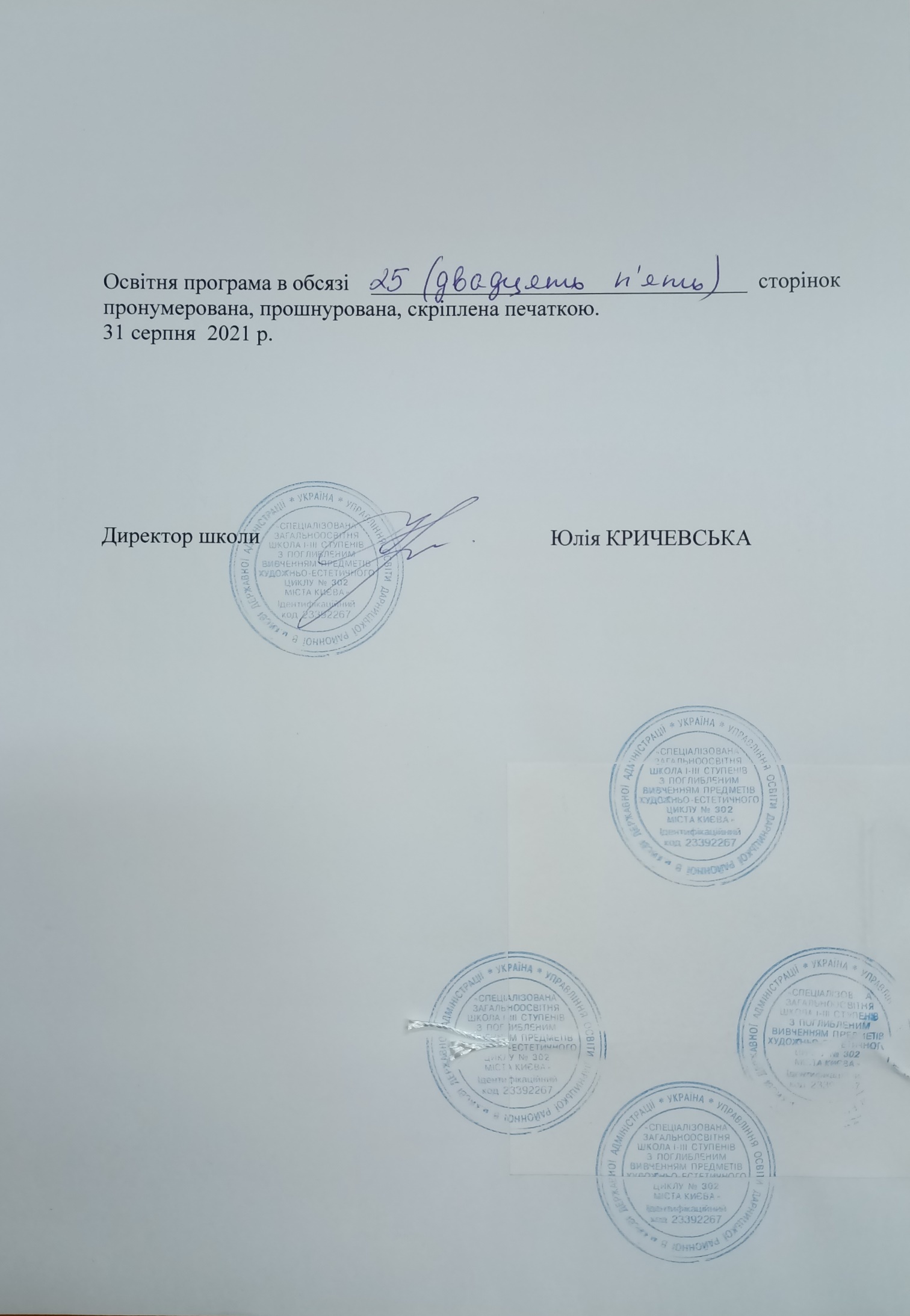 КласУкраїнська моваАнглійська моваІнформатика1-А, Б, В, 2 групи2 групи-2-А, Б, В, 2 групи2 групи2 групи3-А, Б, В, 2 групи2 групи2 групи4-А, Б, В, 2 групи2 групи2 групиУмінняКласКласКласКласУміння1234Сприймання на слух (Аудіювання)Обсяг прослуханого у запису матеріалу (у межах)Обсяг прослуханого у запису матеріалу (у межах)Обсяг прослуханого у запису матеріалу (у межах)Обсяг прослуханого у запису матеріалу (у межах)Сприймання на слух (Аудіювання)1 хв1-1,5 хв1,5-2 хв2 хвЗорове сприймання (Читання)Обсяг одного тексту в словах (у межах)Обсяг одного тексту в словах (у межах)Обсяг одного тексту в словах (у межах)Обсяг одного тексту в словах (у межах)Зорове сприймання (Читання)20-5050-8080-100100-150Усна взаємодія (Діалог)Висловлення кожного співрозмовника у репліках, правильно оформлених у мовному відношенні (у межах)Висловлення кожного співрозмовника у репліках, правильно оформлених у мовному відношенні (у межах)Висловлення кожного співрозмовника у репліках, правильно оформлених у мовному відношенні (у межах)Висловлення кожного співрозмовника у репліках, правильно оформлених у мовному відношенні (у межах)Усна взаємодія (Діалог)1-3345Усне продукування (Монолог)Обсяг висловлення у реченнях (у межах)Обсяг висловлення у реченнях (у межах)Обсяг висловлення у реченнях (у межах)Обсяг висловлення у реченнях (у межах)Усне продукування (Монолог)1-33-44-55-6Писемне продукування (Письмо)Обсяг письмового повідомлення у словах (у межах)Обсяг письмового повідомлення у словах (у межах)Обсяг письмового повідомлення у словах (у межах)Обсяг письмового повідомлення у словах (у межах)Писемне продукування (Письмо)5-1010-2525-4040-50Рівні навчанняЗасоби та об’єкти навчанняЗмістові лінії2 клас3 клас4 класРівні навчанняЗасоби та об’єкти навчанняЗмістові лініїГрафічний редакторТекстовий редакторСередовище програмуванняІнформація. Дії з інформацією☼☼☼, зокрема пошук інформації у мережі ІнтернетКомп’ютерні пристрої для здійснення дій із інформацією☼☼☼Комп’ютерні програми. Меню та інструменти☼☼☼Об’єкт. Властивості об’єкта☼☼☼Створення інформаційних моделей. Змінення готових. Використання.☼☼☼Алгоритми☼☼☼Назваосвітньої галузі                                   Навчальні предметиНазваосвітньої галузі                                   Навчальні предметиКількість годинна тижденьКількість годинна тижденьКількість годинна тижденьКількість годинна тижденьНазваосвітньої галузі                                   Навчальні предметиНазваосвітньої галузі                                   Навчальні предмети1 клас А, Б, В2 клас  А, Б, В3 клас  А, Б, В4 клас  А, Б, ВІнваріантний складникІнваріантний складникІнваріантний складникІнваріантний складникІнваріантний складникІнваріантний складникМовно-літературнаУкраїнська мова.Інтегрований курс «Навчання грамоти», Читання,  Літературне читанняМовно-літературнаУкраїнська мова.Інтегрований курс «Навчання грамоти», Читання,  Літературне читання77+17+17+1Іншомовна /Англійська моваІншомовна /Англійська мова2+1333Математична/  МатематикаМатематична/  Математика4455Природнича, громадянська й історична, cоціальна, здоров’язбережувальна галузі/  Я досліджую світПрироднича, громадянська й історична, cоціальна, здоров’язбережувальна галузі/  Я досліджую світ3333Технологічна/  Дизайн і технологіїТехнологічна/  Дизайн і технології1111Інформатична/  ІнформатикаІнформатична/  Інформатика-111МистецькаМузичне мистецтво1111МистецькаОбразотворче мистецтво1111Фізкультурна*/  Фізична культураФізкультурна*/  Фізична культура3333УсьогоУсього22242525Варіативний складникВаріативний складникДодаткові години для вивчення предметів освітніх галузей, проведення індивідуальних консультацій та групових занятьДодаткові години для вивчення предметів освітніх галузей, проведення індивідуальних консультацій та групових занять----Загальнотижнева кількість навчальних годинЗагальнотижнева кількість навчальних годин23252626Гранично допустиме тижневе/ річне навчальне навантаження учняГранично допустиме тижневе/ річне навчальне навантаження учня20222323Сумарна кількість навчальних годин, що фінансуються з бюджету (без урахування поділу на групи)Сумарна кількість навчальних годин, що фінансуються з бюджету (без урахування поділу на групи)23252626